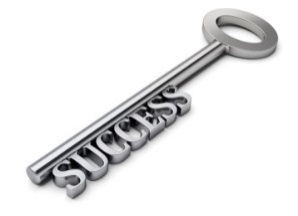 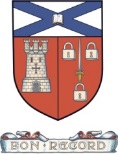 ContentsDear Parent /CarerParents and family members have a huge influence on how well young people progress in school. It is by working in partnership with you that we are best placed to deliver our school values of ambition and success for your child. Through our ‘Planning for Success’ programme, we wish to provide information, guidance and advice for you to support your child’s learning at home.  This booklet is designed to provide practical strategies for you to support the development of your child’s literacy, numeracy and study skills. It complements the series of workshops for parents at our S1 Planning for Success Evening.We wish your child every success at Aberdeen Grammar School and look forward to working with you.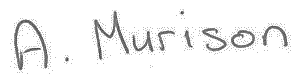 Alison MurisonHead TeacherDates for your diaryHOME LEARNINGResearch shows that pupils who do homework, do better in school.   As a parent/carer, it is not your ability or knowledge of a subject which counts but rather a positive and encouraging attitude.  You can help and support in so many ways!  When?Create a home learning timetable with your child which takes account of their extra curricular activity.  This will support your child to establish a routine of home learning. Check your child’s planner with them and ensure that all homework and preparation for assessments is done in good time.  You may have to adapt the home learning timetable if there is a week with a number of assessments, for example.Use your knowledge of your child – is it best for them to do the subject they like least first?  Or is it best for them to do the subject they like best first? If your child is reluctant to get started, then it would be better to get them to do something they enjoy.  Help them to break down the task, set a target (eg complete 5 questions), and offer an incentive. Where?Identify an area where your child feels comfortable and able to concentrate. Try to keep resources required in this area, e.g. subject folders, calculator, English dictionary, thesaurus, notebooks. A notice board can be a good idea with your child’s timetable/deadlines /feedback from teachers/study advice/ motivational messages.Wherever your child does home learning, ensure that there are no distractions (remove mobile phones during this time).  Make yourself available to provide encouragement and support, as required. What?There is ALWAYS home learning to do.  Encourage your child to get into the habit of reading over the classwork of that day - research shows that this has a significant impact on retention and performance. This may not be noted in your child’s planner as homework but it is an important part of an effective home learning routine.Take an interest in your child’s home learning and encourage them to produce work to the best of their ability e.g. check presentation and accuracy, test factual knowledge.If your child is struggling or if the homework task seems too big, break down the task with your child and support them to complete one bit at a time.TIPSRefer to feedback from teachers and act on advice given by looking at class jotters, previously marked work and reports.Support, acknowledge and reward effort!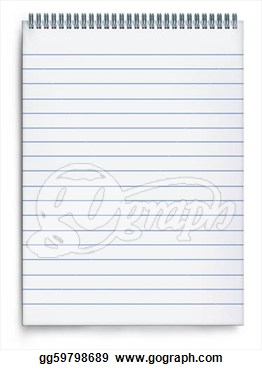 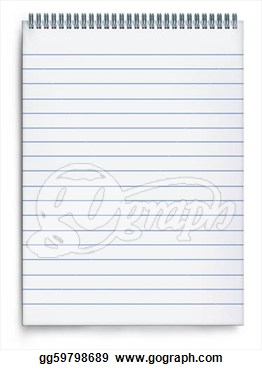 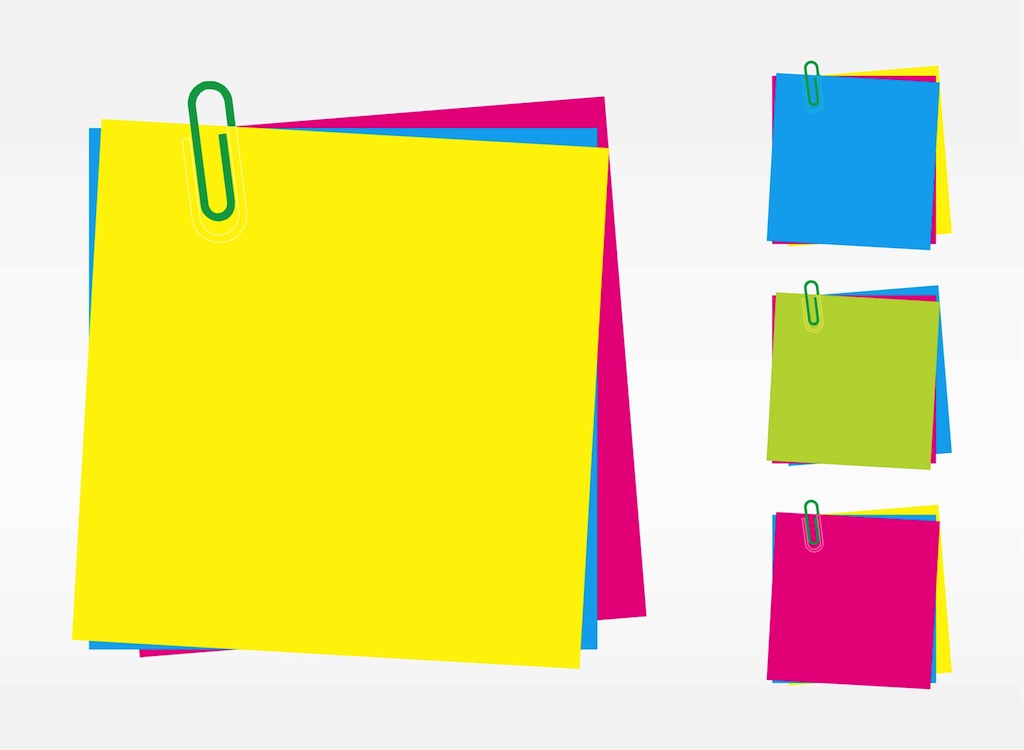 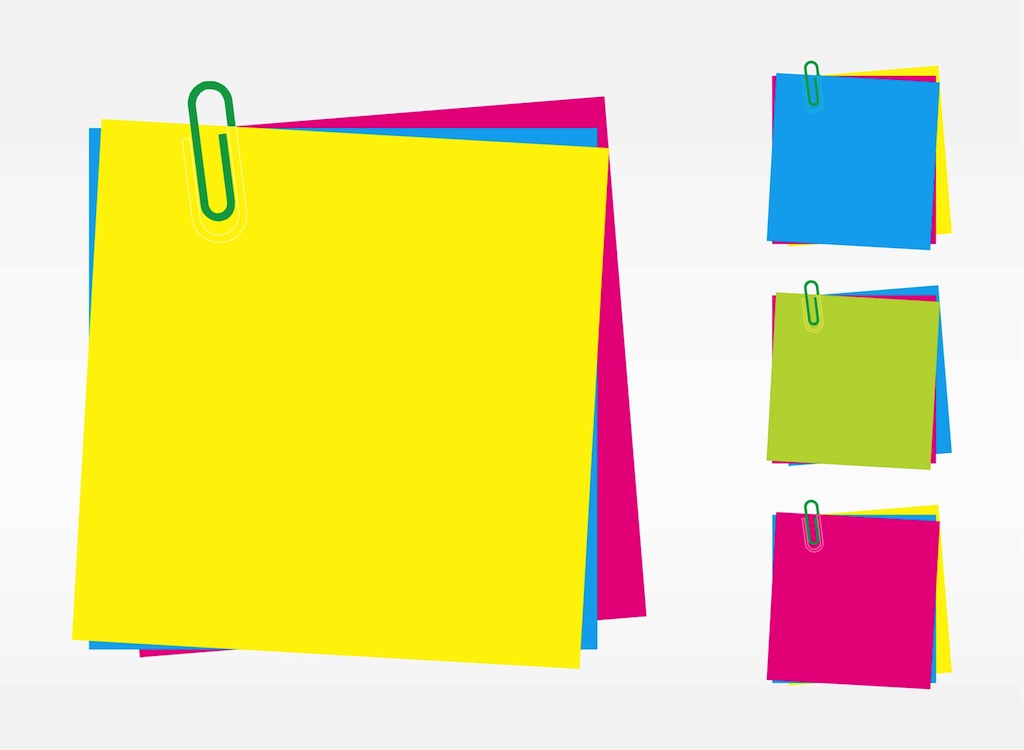 DEVELOPING LITERACY SKILLSEncourage good reading habitsPupils who read widely are able to access written text more easily.  They have a more sophisticated vocabulary and are able to adapt their writing style to suit a range of purposes.Be readers – young people who see others read at home are more likely to be readers themselves.Share what you have read – or what you have watched or heard – open up discussion and encourage questions.Encourage your child to read widely eg newspapers, biographies, novels.Look for books which are part of a series or try biographies about people they admire.Link books and reading to the cinema releases or video games etc.Build literacy skills to support learning and examination techniqueMake PredictionsDiscuss book covers and headlines to make predictions about the content of the text.  Ask: What do you think this text is about?  Does it reminds you of anything that you have seen, heard, read or watched before? What do you think the character will do next?Ask Questions Where and when do you think the story is set? Why does (character) act in this way at this particular time? What do you think is going through (character’s) mind here?  Make ComparisonsAsk your child if the text reminds them of anything they have read or experienced before.  Would they have behaved in the same way as the characters or those involved?  How does the text compare with a previous one?Summarise Information Ask your child to select key information from a text and put it in their own words.Ask your child to write down or tell you in 50 words or less what they have read, watched or listened to. Ask your child to write down events in the order in which they happened.Ask for the 3 things they learned or found interesting.Build Vocabulary Note new words which your child encounters and build a glossary of vocabulary.Make use of a dictionary and thesaurus. Encourage your child to work out what a new word might mean by its context – can your child work out the meaning from the language surrounding it.Use Websites See list of recommended websites in English Home Learning section. 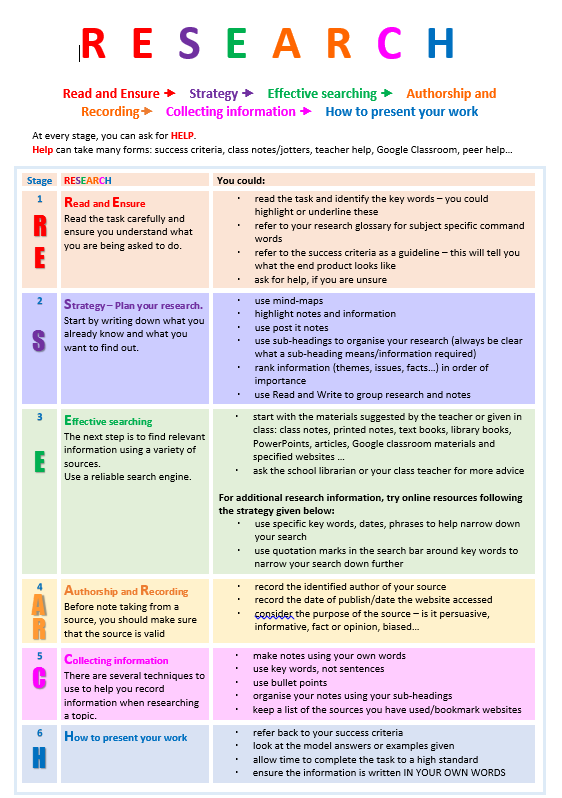 DEVELOPING NUMERACY SKILLSEncourage an interest in numbersBe positive about maths - your attitude will influence your children.Point out and talk about the numeracy in everyday life.Include your child in activities involving numbers such as budgeting, cooking and time planning.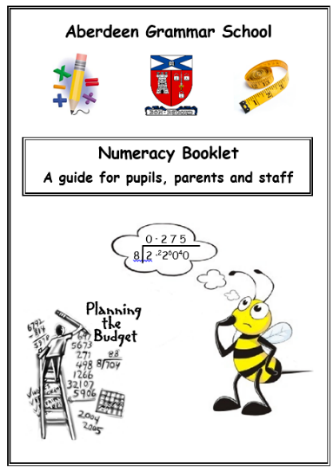 Numeracy Booklet	This exemplifies methodologies used by theMaths faculty which pupils should recognise, recall and be confident in applying. This booklet should still be referencedas a quick reminder when necessary.Consolidate and extend Numeracy SkillsAccuracy and speed of recall of times tables continues to be essential to all number processes.Substitutions and calculations with positive and negative numbers in a variety of contexts Familiarity with fractions, decimal and percentages and their equivalences allows the most efficient method of calculation to be chosen.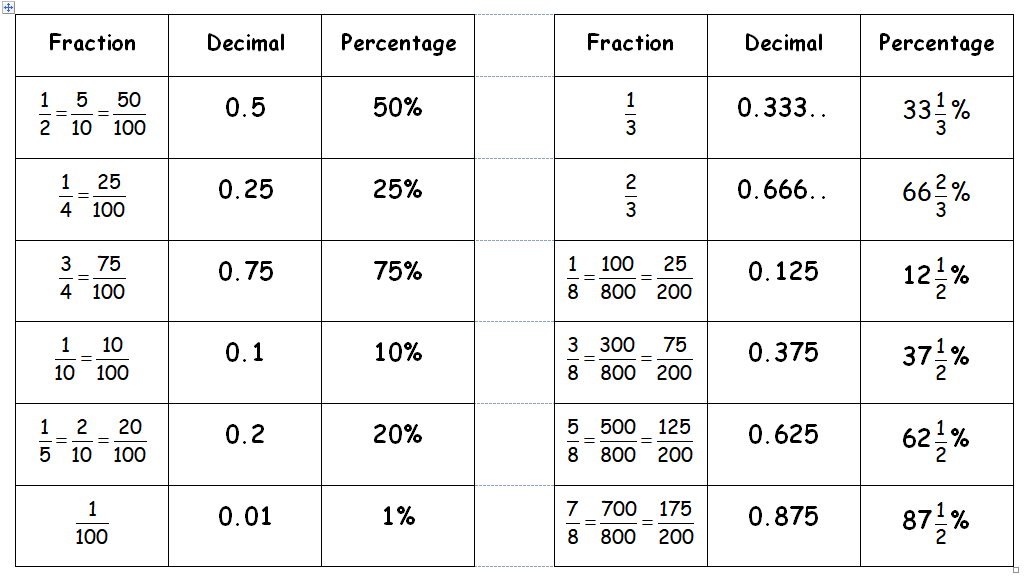 Use websites to practise skills – see list of recommended websites in Maths Home Learning section.FACULTY:  ART, DESIGN AND TECHNOLOGYFACULTY:  ENGLISH AND LITERACYFACULTY:  HEALTH AND WELLBEING	FACULTY: HUMANITIESFACULTY: HUMANITIES (contd)FACULTY: ICT, BUSINESS AND ENTERPRISEFACULTY: MATHEMATICS AND NUMERACYFACULTY: MODERN FOREIGN LANGUAGESFACULTY: PERFORMING ARTSFACULTY:  SCIENCEMs Murison’s introduction and ‘Dates for your Diary’Page 2Key to Success – How parents can supportPage 3Home Learning – When?  Where?  What? Page 4Active Revision TechniquesPage 5-6Developing Literacy SkillsPage 7Research Skills ToolkitPage 8Developing Numeracy SkillsPage 9S3 Home Learning SchedulePages 10-16Week beginning 16 December 2019Report Feedback on:Level achieved in each subjectStrengths/areas for developmentWednesday, 29 January 2020S3 Parents’ MeetingParent appointments with subject teachers:Strengths/areas for development; Course choiceFriday, 13 March 2020Course ChoiceDeadline: submission of Subject Choices for S4Week beginning 27 April 2020Summary ReportFeedback on:Effort, Behaviour, Homework, CfE Level AchievedWeek beginning 18 May 2020Skills Week for S3 pupilsWeek beginning 25 May 2020Start of S4 timetableAll pupils study English and Maths plus 4 subjects of their choice.Key to successHow parents can supportCommitment and motivation to learnGive positive messages – pupils need to believe to achieve! Reinforce the school’s high expectations of effort and behaviour in classes.Make the connection to longer term goals – a strong work ethic in S1-S3 will have a positive impact in S4-S6 and national examinations. Acknowledge and reward your child’s effort.  Progress is individual - we want each young person to reach their own potential.High level of attendance in classesEnsure appointments are kept to a minimum.No holidays during term time, please!Contact PTPS to plan for an extended absence, if required.Organisation Copy your child’s timetable and display somewhere for easy reference.Assist your child to organize their notes/books, if required.  A different coloured folder for each subject is a useful tip.Take a regular look in your child’s school bag! You may need to plan for regular clear outs!!Ensure your child is ready for school - encourage them to pack their school bag the night before. A well-stocked pencil case is a must – pencils, pens, rubber and ruler.Check your child’s planner regularly and help them to prepare a time plan for home learning and assessments. Use of  TechnologyResearch recommends the removal of:all technology at least one hour before bed time in order to ensure a good night’s sleep;mobile phones while home learning is taking place.Being in the know!Keep up to date with school news and your child’s learning.  There is lots of useful information for parents/carers on the school website and we recommend  that all parents/carers sign up to our School App.SUBJECTHOME LEARNING TASKSFREQUENCY TIME ALLOCATION RECOMMENDED RESOURCES AND WEBSITESART AND DESIGNGoogle Classroom Assignments - Research Tasks including collation of imagery to create digital moodboards, collecting research on Artists and Designers.  Pupils are welcomed in the department during lunch to complete practical work.Fortnight/per project.Each Task will take up to an hour - approx one task per fortnight.All suggested websites will be embedded within the assignments.ENGINEERING GRAPHICSSketching practiceGeneral theoryRenderingQuestioning based on classworkMonthly/per project20 - 25  minutesResources will be uploaded to google classroom.PRACTICAL DESIGNGeneral theoryQuestioning based on classworkMonthly/per project20 - 25  minutesPlan is to collate them on google classroom.SUBJECTHOME LEARNING TASKSFREQUENCY TIME ALLOCATION RECOMMENDED RESOURCES AND WEBSITESENGLISHPersonal Reading (fiction or non-fiction)Pupils may also be given Reading papers/pre-reading to be completed at home – move into National style work.bbc.co.uk/news (non-fiction)TedtalksDailyAs appropriate20-25 minutes per dayDependent on the paper givenPlanning for Success Booklet – P7/S1 Reading Listwww.scottishbooktrust.comwww.goodreads.comhttps://www.lovereading4kids.co.uk/Pupils may also be registered for READ theory(reading skills development) https://readtheory.org/auth/loginENGLISHLanguage Work (Spelling, punctuation, grammar)As appropriateAs requiredhttp://www.bbc.co.uk/skillswise/englishhttp://www.bbc.co.uk/bitesize/ks2/english/spelling_grammar/Pupils may also be given appropriate resources to work from at homeENGLISHTalk Preparation Minimum once per yearWill be given at least a week to prepareAll resources will be issued and/or placed on Google websiteENGLISHResearch TasksFor example, WW1, Room 101, Discursive topic, AVU articlesDependent on class planWill be given at least one week  to prepareAll resources will be issued and/or placed on Google classroomSUBJECTHOME LEARNING TASKSFREQUENCY TIME ALLOCATION RECOMMENDED RESOURCES AND WEBSITESHOME ECONOMICSProduct design tasksResearch tasks, dietary targets, nutrients safe hygienic practices  Practice practical skills (optional) Pupils are encouraged to practice: knife skills, food preparation skills and cooking processes on a weekly basis. This extra work will reinforce learning.1-2 per sessionAs requiredOptional tasks 1 week to complete1-2 hours per task30 minutes- 1 hour10mins -1 hourBritish Nutrition Foundation https://www.nutrition.org.uk/PEBGE reflection diaryHome workout challenge (optional)Twice per termBi-weekly30 minutes5-20minutes depending on challengeResources on google classroomOnline via goggle classroom and instagramSUBJECTHOME LEARNING TASKSFREQUENCY TIME ALLOCATION RECOMMENDED RESOURCES AND WEBSITESGEOGRAPHYBenchmark level-based option tasks (L3 and L4)Research within Health topicResearch and newspaper article writing in Development and Globalisation topicCreative tasks e.g. coastal defence strategiesFactfiles e.g. levels of development cardsAverage 1 per fortnightReading over notes weeklyRevision for end of unit assessmentsRecommended an average of 45 minutes per task, and reading over notes in addition to thisAll lesson material is available on Google ClassroomBBC BitesizeSUBJECTHOME LEARNING TASKSFREQUENCY TIME ALLOCATION RECOMMENDED RESOURCES AND WEBSITESHISTORYResearch activitiesReport writing/ diary tasks/ newspaper article/ Poster/ Fact filesPresentation preparationCompleting and checking class notesRevision for end of unit assessmentsOnce per fortnight Reading over class notes once per weekRecommended 1-2 hours per taskAll lesson materials are on Google ClassroomRevision materials provided before class assessmentsBBC BitesizeMODERNSTUDIESResearch tasksEssays and opinion pieces Completion of assessments Recap and revision tasks.One piece per fortnight plus revision for end of unit tests and reading over notes weekly.Recommended. 1-2 hours per taskThe best way to enhance knowledge is to regularly research the relevant issues that are currently in the news. Websites such as: The BBC, Guardian, Telegraph, Independent, Scotsman or any other quality newspaper will be of great use. Watching television programmes such as Question Time, Newsnight and Sunday Politics will also greatly help understanding of key issues in Modern Studies. https://www.parliament.scot/https://www.parliament.uk/RMEAdditional research on pupil’s choice of topic for National 4 Added Value UnitPreparation for N4 open book unit assessment and additional research for N4 AVU.1-2 hours per taskSUBJECTHOME LEARNING TASKSFREQUENCY TIME ALLOCATION RECOMMENDED RESOURCES AND WEBSITESBUSINESS MANAGEMENTResearching businessesMultiple Choice using Google FormsTopic related short-answer questionsFortnightly20-30 minutes, depending on taskGoogle ClassroomBBC BitesizeBBC News websiteCOMPUTING SCIENCEAll tasks are located on Google Classroom:Multiple Choice using Google FormsShort-answer questionsResearchFortnightly20-30 minutes, depending on taskMicrosoft packageGoogle ClassroomScratch websiteInternetSUBJECTHOME LEARNING TASKSFREQUENCY TIME ALLOCATION RECOMMENDED RESOURCES AND WEBSITESMATHSDifferentiated worksheets / booklets to support and allow further practice of the skills being developed in class. OngoingAs directed by the class teacher.Maths WorkoutPlease see Maths Department for log in detailsBBC BitesizeMathsRevisionIXLnrichInteractive MathsMATHSRead over Learning Intentions and Success criteria booklet OngoingRevisit regularlyMaths WorkoutPlease see Maths Department for log in detailsBBC BitesizeMathsRevisionIXLnrichInteractive MathsMATHSRevision booklets to prepare for summative assessments. OngoingLearners will complete these in class and at home.Maths WorkoutPlease see Maths Department for log in detailsBBC BitesizeMathsRevisionIXLnrichInteractive MathsSUBJECTHOME LEARNING TASKSFREQUENCY TIME ALLOCATION RECOMMENDED RESOURCES AND WEBSITESFRENCHSPANISHOngoing vocabulary test preparationShort pieces of writing Sentence buildingLearning of extended writing and talks/conversationsAt least once a week for written workVaries, but at least 20 minutes a week/before a lesson (at least) of vocabulary and grammar revisionQuizlet.comLanguagesonline.org.ukBBC Bitesize (National 4)SUBJECTHOME LEARNING TASKSFREQUENCY TIME ALLOCATION RECOMMENDED RESOURCES AND WEBSITESDRAMAPreparation TasksLearning LinesResearchScript WritingWorkbook/Google Classroom TasksVocabulary TestsCharacter Card/Writing in RoleEvaluative TaskSelf and Peer EvaluationsLive Production Analysis2-3 Pieces across a term.At the end of a unit of work. Usually termly. 10-60 Minutes (depending on the task)1 HourGuide will be posted in the google classroom.MUSICPupils should practice their instruments at home in preparation for end of term performance. AssessmentsDailyTermly30 Minutes 10-60 minutes (depending on tasknq music websiteSUBJECTHOME LEARNING TASKSFREQUENCY TIME ALLOCATION RECOMMENDED RESOURCES AND WEBSITESBIOLOGYCreative type taskKnowledge and understanding based taskProblem solving based taskData handling activityResearch based taskActive Revision taskMinimum of 2 per topic with possible additional tasks20-30 minutes per activityBBC BitesizeCHEMISTRYCreative type taskKnowledge & understanding based taskProblem solving based taskData handling activityResearch based taskActive Revision taskMinimum of 2 per topic with possible additional tasks20-30 minutes per activityList of URL’s updated regularly on Google Classroom (and S3 Revision Google Classroom)PHYSICSCreative type taskKnowledge & understanding based taskProblem solving based taskData handling activityResearch based taskActive Revision taskMinimum of 2 per topic with possible additional tasks20-30 minutes per activityBBC BitesizeSummary Booklets